Thursday, 07 March 2024Dear Parents and Carers,As we strive to provide the best education and support for our pupils at Langley School, I am writing to inform you about an exciting development in our curriculum that aims to cater to the changing needs of some of our pupils.In our constant endeavour to ensure that all students at Langley School can access a broad, balanced, and relevant curriculum that will enable them to reach their full potential, we have recognised the importance of addressing the individual learning requirements of every child. As part of this commitment, we are introducing a new pathway for an informal curriculum from September 2024.This pathway will focus on early learning skills to develop communication and interaction among our pupils through a range of exciting and engaging learning opportunities. We believe that by finely tuning and adapting our current pathways, we can create a learning environment that nurtures these essential skills, allowing our pupils to thrive both academically and socially whichever pathway they are on.We understand that each child is unique, and their educational journey should reflect their individual strengths and areas of growth. By implementing this third pathway, we aim to ensure that all pupils at Langley School can access a curriculum that supports their specific needs, allowing them to flourish in their learning journey.To ensure the success of this new initiative, we highly value your input as parents. We believe that collaboration between our dedicated staff and our supportive parent community is vital in creating an inclusive and effective learning environment. Therefore, this letter comes with advance notice that I would like to invite you to join us at a coffee morning on the 16th of May. This gathering will provide an opportunity for you to share your thoughts, ideas, and suggestions regarding each of the pathways and curriculums. Your input will be invaluable in shaping the future of our school and enhancing the educational experiences of our pupils.The coffee morning will be held in Acorns at 9:30. If you are unable to attend in person, please feel free to reach out to us via ClassDojo or email to share your feedback.At Langley School, we are committed to providing a nurturing and inclusive environment where every child can thrive. We believe that by working together, we can create a curriculum that caters to the diverse needs of our students, setting them on a path to success.Thank you for your continued support, and I look forward to welcoming you to our coffee morning on the 5th of May.Yours sincerely,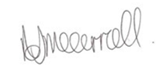 	Mrs McCarroll	Head Teacher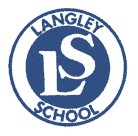 BIRMINGHAM CITY COUNCIL - CHILDREN, YOUNG PEOPLE AND FAMILIESLangley SchoolTrinity Road, Sutton ColdfieldWest Midlands, B75 6TJwww.langley.bham.sch.ukHead Teacher:Toni McCarrollTel No:   0121 675 2929e-mail:  enquiry@langley.bham.sch.uk